宮城CLT協第２２号令和元年６月４日宮城県ＣＬＴ等普及推進協議会　幹事団体及び会員各位宮城県CLT等普及推進協議会　会　　長　　齋　藤　　司（公印省略）　　　『木構造（ＣＬＴ等）建設実務者現地研修』の実施について　当協議会の運営につきましては，日頃格別の御協力を賜り厚くお礼申し上げます。さてこの度，株式会社リップ様の御協力により，下記のとおり，ＣＬＴ建築に係る技術者の養成研修を，昨年に引き続き実施することとなりました。つきましては，別紙様式によりお申し込みいただきますよう御案内致します。なお，申込は先着順（※応募理由の記載がない申込は無効）とし，定員になり次第締切となります。記■　『蔵王パティオ新築工事』（平成30年度「木のビル事業」採択）における木工事（CLT建て方等）施工技術の研修１　研修期間　　のべ４日～５日程度（初回）令和元年６月２８日（金）。以降，工事の進捗に合わせて設定し，後日通知されます。※現段階で日程は未定ですが，全てに参加できることが応募の条件です。２　研修場所　　宮城県刈田郡蔵王町遠刈田温泉仲町31-1　ほか３　募集職種　　建設工事の現場代理人又は工事監理（建築士）担当者及びその方面での活躍（資格取得）が見込まれる方４　研修内容①（初回）日程・現場研修説明会工程表の作成（CLT図面（PC）作成）の流れ，躯体工事スケジュール躯体工事（基礎等）での留意点，木（CLT）工事乗り込み前の検討事項コストダウン検討の取組等②（２回目以降）現場での建て方研修（１作業日×４回程度）    実際に現場所長，木工事担当者と行動を共にし，CLT建て方技術や現場への指導方法を学ぶ。５　定　　員　　５名程度（協議会員単位）　※定員になり次第締切（6月20日までにお願いします）６　特記事項①　工事現場での研修となります。研修生は服装（ヘルメット・作業服），防寒・熱中症対策は各自万全を期してください。現場での災害保険は協議会が加入します。②　研修現場では，始・終業時間等全ての内容について，講師（現場所長等）の指示に従ってください。独断での行動は一切行わないでください。　③　自社の現場ではありません。工事に関して気付いた点等は所長へ問い合わせることとし，作業員等への指示（助言），作業の手伝いは控えてください。※保険適用外となります。　④　研修中は，講師の了解を得て研修状況写真等を撮影し，別添研修実施要領に従い「報告書」を作成　　　してください。また，今後，協議会主催の成果報告会等で報告していただく場合があります。　⑤　研修受講者は，要件等に従い手続きを行うことにより，協議会の【技術者認定】を取得することが出来ます。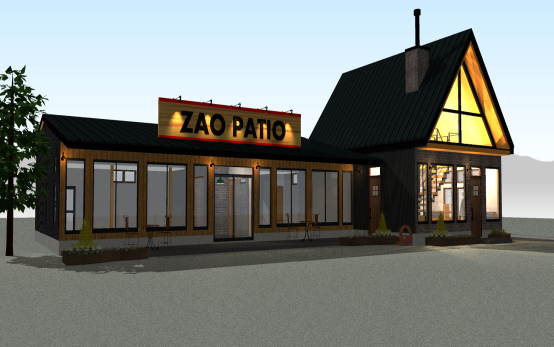 御不明な点は下記担当あて問合せ願います。